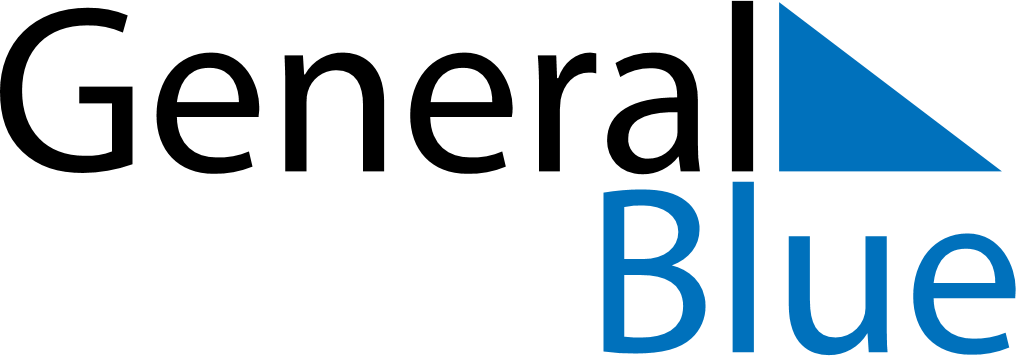 March 2061March 2061March 2061March 2061March 2061SundayMondayTuesdayWednesdayThursdayFridaySaturday12345678910111213141516171819202122232425262728293031